Symbols meaning: P = Trained as PIC or co-pilot and as PF and PM for the issue of a type rating as applicable. / OTD = Other training devices may be used for this exercise. / X = An FFS shall be used for this exercise; otherwise an aeroplane shall be used if appropriate for the manoeuvre or procedure. / P# = The training shall be complemented by supervised aeroplane inspection. The practical training shall be conducted at least at the training equipment level shown as (P), or may be conducted up to any higher equipment level shown by the arrow (---->) / (*) = Items of Sec. 3B and, for ME, Sec. 6, shall be flown solely by reference to instruments if revalidation/renewal of an IR is included in the skill test or proficiency check and when there is no crediting of IR privileges.  / M = Mandatory exercise or a choice where more than one exercise appears.Testing and checking requirements for combined revalidation and renewal of single and multi-pilot privileges – complex aeroplanes:CIVIL AVIATION AUTHORITY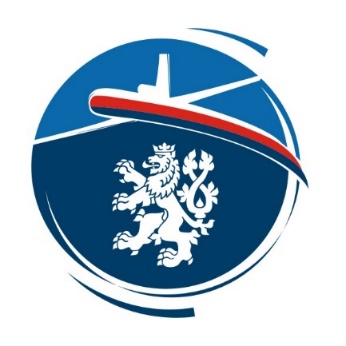 CZECH REPUBLICCAA-F-ZLP-009-2-21Flight DivisionCIVIL AVIATION AUTHORITYCZECH REPUBLICCAA-F-ZLP-009-2-21Flight DivisionCIVIL AVIATION AUTHORITYCZECH REPUBLICCAA-F-ZLP-009-2-21Flight DivisionCIVIL AVIATION AUTHORITYCZECH REPUBLICCAA-F-ZLP-009-2-21Flight DivisionCIVIL AVIATION AUTHORITYCZECH REPUBLICCAA-F-ZLP-009-2-21Flight DivisionCIVIL AVIATION AUTHORITYCZECH REPUBLICCAA-F-ZLP-009-2-21Flight DivisionCIVIL AVIATION AUTHORITYCZECH REPUBLICCAA-F-ZLP-009-2-21Flight DivisionCIVIL AVIATION AUTHORITYCZECH REPUBLICCAA-F-ZLP-009-2-21Flight DivisionCIVIL AVIATION AUTHORITYCZECH REPUBLICCAA-F-ZLP-009-2-21Flight DivisionCIVIL AVIATION AUTHORITYCZECH REPUBLICCAA-F-ZLP-009-2-21Flight DivisionCIVIL AVIATION AUTHORITYCZECH REPUBLICCAA-F-ZLP-009-2-21Flight DivisionCIVIL AVIATION AUTHORITYCZECH REPUBLICCAA-F-ZLP-009-2-21Flight DivisionCIVIL AVIATION AUTHORITYCZECH REPUBLICCAA-F-ZLP-009-2-21Flight DivisionCIVIL AVIATION AUTHORITYCZECH REPUBLICCAA-F-ZLP-009-2-21Flight DivisionCIVIL AVIATION AUTHORITYCZECH REPUBLICCAA-F-ZLP-009-2-21Flight DivisionAPPLICATION AND REPORT FORMTraining, skill test and proficiency check forTMGs and single-pilot aeroplanes, except for high-performance complex aeroplanesAPPLICATION AND REPORT FORMTraining, skill test and proficiency check forTMGs and single-pilot aeroplanes, except for high-performance complex aeroplanesAPPLICATION AND REPORT FORMTraining, skill test and proficiency check forTMGs and single-pilot aeroplanes, except for high-performance complex aeroplanesAPPLICATION AND REPORT FORMTraining, skill test and proficiency check forTMGs and single-pilot aeroplanes, except for high-performance complex aeroplanesAPPLICATION AND REPORT FORMTraining, skill test and proficiency check forTMGs and single-pilot aeroplanes, except for high-performance complex aeroplanesAPPLICATION AND REPORT FORMTraining, skill test and proficiency check forTMGs and single-pilot aeroplanes, except for high-performance complex aeroplanesAPPLICATION AND REPORT FORMTraining, skill test and proficiency check forTMGs and single-pilot aeroplanes, except for high-performance complex aeroplanesAPPLICATION AND REPORT FORMTraining, skill test and proficiency check forTMGs and single-pilot aeroplanes, except for high-performance complex aeroplanesAPPLICATION AND REPORT FORMTraining, skill test and proficiency check forTMGs and single-pilot aeroplanes, except for high-performance complex aeroplanesAPPLICATION AND REPORT FORMTraining, skill test and proficiency check forTMGs and single-pilot aeroplanes, except for high-performance complex aeroplanesAPPLICATION AND REPORT FORMTraining, skill test and proficiency check forTMGs and single-pilot aeroplanes, except for high-performance complex aeroplanesAPPLICATION AND REPORT FORMTraining, skill test and proficiency check forTMGs and single-pilot aeroplanes, except for high-performance complex aeroplanesAPPLICATION AND REPORT FORMTraining, skill test and proficiency check forTMGs and single-pilot aeroplanes, except for high-performance complex aeroplanesAPPLICATION AND REPORT FORMTraining, skill test and proficiency check forTMGs and single-pilot aeroplanes, except for high-performance complex aeroplanesAPPLICATION AND REPORT FORMTraining, skill test and proficiency check forTMGs and single-pilot aeroplanes, except for high-performance complex aeroplanesApplicant's Last Name:      Applicant's Last Name:      Applicant's Last Name:      Applicant's Last Name:      Applicant's Last Name:      Applicant's Last Name:      Applicant's Last Name:      Applicant's First Name:      Applicant's First Name:      Applicant's First Name:      Applicant's First Name:      Applicant's First Name:      Applicant's First Name:      Applicant's First Name:      Applicant's First Name:      Type and No. of Licence Held:      Type and No. of Licence Held:      Type and No. of Licence Held:      Type and No. of Licence Held:      Type and No. of Licence Held:      Type and No. of Licence Held:      Type and No. of Licence Held:      Type of test:	Skill test:  	Proficiency check Type of test:	Skill test:  	Proficiency check Type of test:	Skill test:  	Proficiency check Type of test:	Skill test:  	Proficiency check Type of test:	Skill test:  	Proficiency check Type of test:	Skill test:  	Proficiency check Type of test:	Skill test:  	Proficiency check Type of test:	Skill test:  	Proficiency check Rating:	 	Class: 		Type: 	Rating:	 	Class: 		Type: 	Rating:	 	Class: 		Type: 	Rating:	 	Class: 		Type: 	Rating:	 	Class: 		Type: 	Rating:	 	Class: 		Type: 	Rating:	 	Class: 		Type: 	Aircraft type:	     Aircraft type:	     Aircraft type:	     Aircraft type:	     Aircraft type:	     Aircraft type:	     Aircraft type:	     Aircraft type:	     Aircraft class: 	SP-SE: 	 	SP-ME: 	Aircraft class: 	SP-SE: 	 	SP-ME: 	Aircraft class: 	SP-SE: 	 	SP-ME: 	Aircraft class: 	SP-SE: 	 	SP-ME: 	Aircraft class: 	SP-SE: 	 	SP-ME: 	Aircraft class: 	SP-SE: 	 	SP-ME: 	Aircraft class: 	SP-SE: 	 	SP-ME: 	Operations: 	SP:		MP:	Operations: 	SP:		MP:	Operations: 	SP:		MP:	Operations: 	SP:		MP:	Operations: 	SP:		MP:	Operations: 	SP:		MP:	Operations: 	SP:		MP:	Operations: 	SP:		MP:	IR:		YES:		NO: 	IR:		YES:		NO: 	IR:		YES:		NO: 	IR:		YES:		NO: 	IR:		YES:		NO: 	IR:		YES:		NO: 	IR:		YES:		NO: 	PBN: 		YES:		NO:	PBN: 		YES:		NO:	PBN: 		YES:		NO:	PBN: 		YES:		NO:	PBN: 		YES:		NO:	PBN: 		YES:		NO:	PBN: 		YES:		NO:	PBN: 		YES:		NO:	Medical certificate (class according to the pilot licence):Medical certificate (class according to the pilot licence):Medical certificate (class according to the pilot licence):Medical certificate (class according to the pilot licence):Medical certificate (class according to the pilot licence):Medical certificate (class according to the pilot licence):Class:      Class:      Class:      Class:      Class:      Class:      Class:      Valid till:      Valid till:      1	Theoretical training for the issue of a type or class rating performed during period:1	Theoretical training for the issue of a type or class rating performed during period:1	Theoretical training for the issue of a type or class rating performed during period:1	Theoretical training for the issue of a type or class rating performed during period:1	Theoretical training for the issue of a type or class rating performed during period:1	Theoretical training for the issue of a type or class rating performed during period:1	Theoretical training for the issue of a type or class rating performed during period:1	Theoretical training for the issue of a type or class rating performed during period:1	Theoretical training for the issue of a type or class rating performed during period:1	Theoretical training for the issue of a type or class rating performed during period:1	Theoretical training for the issue of a type or class rating performed during period:1	Theoretical training for the issue of a type or class rating performed during period:1	Theoretical training for the issue of a type or class rating performed during period:1	Theoretical training for the issue of a type or class rating performed during period:1	Theoretical training for the issue of a type or class rating performed during period:From:      	/	To:       From:      	/	To:       From:      	/	To:       PASSFAILFAIL% (Pass mark 75%):      %% (Pass mark 75%):      %% (Pass mark 75%):      %Name of ATO / DTO:Name of ATO / DTO:Name of ATO / DTO:Name of HT:      (in capital letters) Name of HT:      (in capital letters) Name of HT:      (in capital letters) Name of HT:      (in capital letters) Name of HT:      (in capital letters) Name of HT:      (in capital letters) Name of HT:      (in capital letters) Name of HT:      (in capital letters) Name of HT:      (in capital letters) Signature of HT:     Signature of HT:     Signature of HT:     2	Training on FSTD2	Training on FSTD2	Training on FSTD2	Training on FSTD2	Training on FSTD2	Training on FSTD2	Training on FSTD2	Training on FSTD2	Training on FSTD2	Training on FSTD2	Training on FSTD2	Training on FSTD2	Training on FSTD2	Training on FSTD2	Training on FSTDFSTD (aircraft type):      FSTD (aircraft type):      FSTD (aircraft type):      Three or more axes: Yes  / No Three or more axes: Yes  / No Three or more axes: Yes  / No Three or more axes: Yes  / No Three or more axes: Yes  / No Three or more axes: Yes  / No Three or more axes: Yes  / No Three or more axes: Yes  / No Three or more axes: Yes  / No Ready for service and used:      Ready for service and used:      Ready for service and used:      FSTD manufacturer:      FSTD manufacturer:      FSTD manufacturer:      Motion or system:      Motion or system:      Motion or system:      Motion or system:      Motion or system:      Motion or system:      Motion or system:      Motion or system:      Motion or system:      Visual aid: Yes  / No Visual aid: Yes  / No Visual aid: Yes  / No FSTD operator:      FSTD operator:      FSTD operator:      FSTD operator:      FSTD operator:      FSTD operator:      FSTD operator:      FSTD operator:      FSTD operator:      FSTD operator:      FSTD operator:      FSTD operator:      FSTD ID code:      FSTD ID code:      FSTD ID code:      Total training time at the controls:      Total training time at the controls:      Total training time at the controls:      Total training time at the controls:      Total training time at the controls:      Total training time at the controls:      Total training time at the controls:      Instrument approaches at aerodromes to a decision altitude or height of:      Instrument approaches at aerodromes to a decision altitude or height of:      Instrument approaches at aerodromes to a decision altitude or height of:      Instrument approaches at aerodromes to a decision altitude or height of:      Instrument approaches at aerodromes to a decision altitude or height of:      Instrument approaches at aerodromes to a decision altitude or height of:      Instrument approaches at aerodromes to a decision altitude or height of:      Instrument approaches at aerodromes to a decision altitude or height of:      Location, date and time:      Location, date and time:      Location, date and time:      Location, date and time:      Location, date and time:      Location, date and time:      Location, date and time:      Name of ATO / DTO:      Name of ATO / DTO:      Name of ATO / DTO:      Name of ATO / DTO:      Name of ATO / DTO:      Name of ATO / DTO:      Name of ATO / DTO:      Name of ATO / DTO:      Type rating instructor  / Class rating instructor Type rating instructor  / Class rating instructor Type rating instructor  / Class rating instructor Type rating instructor  / Class rating instructor Type rating instructor  / Class rating instructor Type rating instructor  / Class rating instructor Type rating instructor  / Class rating instructor Type and number of licence (instructor):      Type and number of licence (instructor):      Type and number of licence (instructor):      Type and number of licence (instructor):      Type and number of licence (instructor):      Type and number of licence (instructor):      Type and number of licence (instructor):      Type and number of licence (instructor):      Name of instructor:      (in capital letters)Name of instructor:      (in capital letters)Name of instructor:      (in capital letters)Name of instructor:      (in capital letters)Name of instructor:      (in capital letters)Name of instructor:      (in capital letters)Name of instructor:      (in capital letters)Signature of instructor:     Signature of instructor:     Signature of instructor:     Signature of instructor:     Signature of instructor:     Signature of instructor:     Signature of instructor:     Signature of instructor:     3 	Flight training:3 	Flight training:3 	Flight training:Aeroplane Aeroplane Aeroplane Aeroplane Aeroplane Aeroplane Aeroplane Aeroplane Aeroplane FSTD (for ZFTT) FSTD (for ZFTT) FSTD (for ZFTT) Type of aircraft:      Type of aircraft:      Type of aircraft:      Registration:      Registration:      Registration:      Registration:      Registration:      Registration:      Registration:      Registration:      Registration:      Flight time at the controls:      Flight time at the controls:      Flight time at the controls:      Take-offs:      Take-offs:      Take-offs:      Landings:      Landings:      Landings:      Landings:      Landings:      Landings:      Landings:      Landings:      Landings:      Training aerodromes or sites:      (take-offs, approaches and landings)Training aerodromes or sites:      (take-offs, approaches and landings)Training aerodromes or sites:      (take-offs, approaches and landings)Take off time:      (only for take-offs and landings training)Take off time:      (only for take-offs and landings training)Take off time:      (only for take-offs and landings training)Take off time:      (only for take-offs and landings training)Take off time:      (only for take-offs and landings training)Take off time:      (only for take-offs and landings training)Landing time:     (only for take-offs and landings training)Landing time:     (only for take-offs and landings training)Landing time:     (only for take-offs and landings training)Landing time:     (only for take-offs and landings training)Landing time:     (only for take-offs and landings training)Landing time:     (only for take-offs and landings training)Landing time:     (only for take-offs and landings training)Landing time:     (only for take-offs and landings training)Landing time:     (only for take-offs and landings training)Location and date:      Location and date:      Location and date:      Location and date:      Location and date:      Location and date:      Location and date:      Name of ATO / DTO:      Name of ATO / DTO:      Name of ATO / DTO:      Name of ATO / DTO:      Name of ATO / DTO:      Name of ATO / DTO:      Name of ATO / DTO:      Name of ATO / DTO:      Type rating instructor  / Class rating instructor Type rating instructor  / Class rating instructor Type rating instructor  / Class rating instructor Type rating instructor  / Class rating instructor Type rating instructor  / Class rating instructor Type rating instructor  / Class rating instructor Type rating instructor  / Class rating instructor Type and number of licence (instructor):      Type and number of licence (instructor):      Type and number of licence (instructor):      Type and number of licence (instructor):      Type and number of licence (instructor):      Type and number of licence (instructor):      Type and number of licence (instructor):      Type and number of licence (instructor):      Name of instructor:      (in capital letters)Name of instructor:      (in capital letters)Name of instructor:      (in capital letters)Name of instructor:      (in capital letters)Name of instructor:      (in capital letters)Name of instructor:      (in capital letters)Name of instructor:      (in capital letters)Signature of instructor:     Signature of instructor:     Signature of instructor:     Signature of instructor:     Signature of instructor:     Signature of instructor:     Signature of instructor:     Signature of instructor:     4	Skill test / Proficiency check details:4	Skill test / Proficiency check details:4	Skill test / Proficiency check details:4	Skill test / Proficiency check details:4	Skill test / Proficiency check details:4	Skill test / Proficiency check details:4	Skill test / Proficiency check details:4	Skill test / Proficiency check details:4	Skill test / Proficiency check details:4	Skill test / Proficiency check details:4	Skill test / Proficiency check details:4	Skill test / Proficiency check details:4	Skill test / Proficiency check details:4	Skill test / Proficiency check details:4	Skill test / Proficiency check details:Class and Type of Aeroplane: 	     Class and Type of Aeroplane: 	     Class and Type of Aeroplane: 	     Class and Type of Aeroplane: 	     Class and Type of Aeroplane: 	     Registration: 	     Registration: 	     Registration: 	     Registration: 	     Registration: 	     Registration: 	     Registration: 	     Registration: 	     Registration: 	     Registration: 	     FSTD ID Code:			     FSTD ID Code:			     FSTD ID Code:			     FSTD ID Code:			     FSTD ID Code:			     Date and place:	     Date and place:	     Date and place:	     Date and place:	     Date and place:	     Date and place:	     Date and place:	     Date and place:	     Date and place:	     Date and place:	     Aerodrome or site:Departure:Arrival:Arrival:Arrival:No. of landings:No. of landings:No. of landings:No. of landings:No. of landings:No. of landings:Flight Time:Flight Time:Flight Time:Total Flight Time:Rating:      Rating:      Original validity until:      Original validity until:      Original validity until:      Original validity until:      Original validity until:      Original validity until:      Original validity until:      Original validity until:      New rating valid to:      New rating valid to:      New rating valid to:      New rating valid to:      New rating valid to:      Rating:      Rating:      Original validity until:      Original validity until:      Original validity until:      Original validity until:      Original validity until:      Original validity until:      Original validity until:      Original validity until:      New rating valid to:      New rating valid to:      New rating valid to:      New rating valid to:      New rating valid to:      Rating:      Rating:      Original validity until:      Original validity until:      Original validity until:      Original validity until:      Original validity until:      Original validity until:      Original validity until:      Original validity until:      New rating valid to:      New rating valid to:      New rating valid to:      New rating valid to:      New rating valid to:      Provided that within the preceding 12 months the applicant has met the requirements of FCL.625.A IR(A) (b) & Appendix 8 to Annex I (Part-FCL) - cross-crediting shall be granted for revalidation or renewal of the IR/SPA.Provided that within the preceding 12 months the applicant has met the requirements of FCL.625.A IR(A) (b) & Appendix 8 to Annex I (Part-FCL) - cross-crediting shall be granted for revalidation or renewal of the IR/SPA.Provided that within the preceding 12 months the applicant has met the requirements of FCL.625.A IR(A) (b) & Appendix 8 to Annex I (Part-FCL) - cross-crediting shall be granted for revalidation or renewal of the IR/SPA.Provided that within the preceding 12 months the applicant has met the requirements of FCL.625.A IR(A) (b) & Appendix 8 to Annex I (Part-FCL) - cross-crediting shall be granted for revalidation or renewal of the IR/SPA.Provided that within the preceding 12 months the applicant has met the requirements of FCL.625.A IR(A) (b) & Appendix 8 to Annex I (Part-FCL) - cross-crediting shall be granted for revalidation or renewal of the IR/SPA.Provided that within the preceding 12 months the applicant has met the requirements of FCL.625.A IR(A) (b) & Appendix 8 to Annex I (Part-FCL) - cross-crediting shall be granted for revalidation or renewal of the IR/SPA.Provided that within the preceding 12 months the applicant has met the requirements of FCL.625.A IR(A) (b) & Appendix 8 to Annex I (Part-FCL) - cross-crediting shall be granted for revalidation or renewal of the IR/SPA.Provided that within the preceding 12 months the applicant has met the requirements of FCL.625.A IR(A) (b) & Appendix 8 to Annex I (Part-FCL) - cross-crediting shall be granted for revalidation or renewal of the IR/SPA.Provided that within the preceding 12 months the applicant has met the requirements of FCL.625.A IR(A) (b) & Appendix 8 to Annex I (Part-FCL) - cross-crediting shall be granted for revalidation or renewal of the IR/SPA.Provided that within the preceding 12 months the applicant has met the requirements of FCL.625.A IR(A) (b) & Appendix 8 to Annex I (Part-FCL) - cross-crediting shall be granted for revalidation or renewal of the IR/SPA.Provided that within the preceding 12 months the applicant has met the requirements of FCL.625.A IR(A) (b) & Appendix 8 to Annex I (Part-FCL) - cross-crediting shall be granted for revalidation or renewal of the IR/SPA.Provided that within the preceding 12 months the applicant has met the requirements of FCL.625.A IR(A) (b) & Appendix 8 to Annex I (Part-FCL) - cross-crediting shall be granted for revalidation or renewal of the IR/SPA.Provided that within the preceding 12 months the applicant has met the requirements of FCL.625.A IR(A) (b) & Appendix 8 to Annex I (Part-FCL) - cross-crediting shall be granted for revalidation or renewal of the IR/SPA.Provided that within the preceding 12 months the applicant has met the requirements of FCL.625.A IR(A) (b) & Appendix 8 to Annex I (Part-FCL) - cross-crediting shall be granted for revalidation or renewal of the IR/SPA.Provided that within the preceding 12 months the applicant has met the requirements of FCL.625.A IR(A) (b) & Appendix 8 to Annex I (Part-FCL) - cross-crediting shall be granted for revalidation or renewal of the IR/SPA.Rating: IR/SPA/SERating: IR/SPA/SERating: IR/SPA/SERating: IR/SPA/SERating: IR/SPA/SENew rating valid to:      New rating valid to:      New rating valid to:      New rating valid to:      New rating valid to:      New rating valid to:      New rating valid to:      New rating valid to:      New rating valid to:      New rating valid to:      I hereby declare that I have reviewed and applied the relevant national procedures and requirements of the applicant’s competent authority contained in Examiner Differences Document version:      I hereby declare that I have reviewed and applied the relevant national procedures and requirements of the applicant’s competent authority contained in Examiner Differences Document version:      I hereby declare that I have reviewed and applied the relevant national procedures and requirements of the applicant’s competent authority contained in Examiner Differences Document version:      I hereby declare that I have reviewed and applied the relevant national procedures and requirements of the applicant’s competent authority contained in Examiner Differences Document version:      I hereby declare that I have reviewed and applied the relevant national procedures and requirements of the applicant’s competent authority contained in Examiner Differences Document version:      I hereby declare that I have reviewed and applied the relevant national procedures and requirements of the applicant’s competent authority contained in Examiner Differences Document version:      I hereby declare that I have reviewed and applied the relevant national procedures and requirements of the applicant’s competent authority contained in Examiner Differences Document version:      I hereby declare that I have reviewed and applied the relevant national procedures and requirements of the applicant’s competent authority contained in Examiner Differences Document version:      I hereby declare that I have reviewed and applied the relevant national procedures and requirements of the applicant’s competent authority contained in Examiner Differences Document version:      I hereby declare that I have reviewed and applied the relevant national procedures and requirements of the applicant’s competent authority contained in Examiner Differences Document version:      I hereby declare that I have reviewed and applied the relevant national procedures and requirements of the applicant’s competent authority contained in Examiner Differences Document version:      I hereby declare that I have reviewed and applied the relevant national procedures and requirements of the applicant’s competent authority contained in Examiner Differences Document version:      I hereby declare that I have reviewed and applied the relevant national procedures and requirements of the applicant’s competent authority contained in Examiner Differences Document version:      I hereby declare that I have reviewed and applied the relevant national procedures and requirements of the applicant’s competent authority contained in Examiner Differences Document version:      I hereby declare that I have reviewed and applied the relevant national procedures and requirements of the applicant’s competent authority contained in Examiner Differences Document version:      Examiner's certificate number:      Examiner's certificate number:      Examiner's certificate number:      Examiner's certificate number:      Examiner's certificate number:      Type and number of licence:      Type and number of licence:      Type and number of licence:      Type and number of licence:      Type and number of licence:      Type and number of licence:      Type and number of licence:      Type and number of licence:      Type and number of licence:      Type and number of licence:      Signature of examiner:      Signature of examiner:      Signature of examiner:      Signature of examiner:      Signature of examiner:      Name in capital letters:      Name in capital letters:      Name in capital letters:      Name in capital letters:      Name in capital letters:      Name in capital letters:      Name in capital letters:      Name in capital letters:      Name in capital letters:      Name in capital letters:      Signature of applicant:      Signature of applicant:      Signature of applicant:      Signature of applicant:      Signature of applicant:      Signature of applicant:      Signature of applicant:      Signature of applicant:      Signature of applicant:      Signature of applicant:      Signature of applicant:      Signature of applicant:      Signature of applicant:      Signature of applicant:      Signature of applicant:      5	Declaration by applicant pilot:5	Declaration by applicant pilot:5	Declaration by applicant pilot:5	Declaration by applicant pilot:5	Declaration by applicant pilot:5	Declaration by applicant pilot:5	Declaration by applicant pilot:5	Declaration by applicant pilot:5	Declaration by applicant pilot:5	Declaration by applicant pilot:5	Declaration by applicant pilot:5	Declaration by applicant pilot:5	Declaration by applicant pilot:5	Declaration by applicant pilot:5	Declaration by applicant pilot:I do not possess a personnel licence and rating with the same scope and in the same category issued in another Member State.I have not applied for a personnel licence and rating with the same scope and in the same category in another Member State. I have never held any personnel licence with the same scope and in the same category issued in another Member State which was revoked or suspended in any other Member State.I hereby declare that all the statements in connection with this application are complete and correct. I understand that any false or misleading statement could disqualify me from being granted a personnel licence, certificate, rating, authorisation or attestation.I do not possess a personnel licence and rating with the same scope and in the same category issued in another Member State.I have not applied for a personnel licence and rating with the same scope and in the same category in another Member State. I have never held any personnel licence with the same scope and in the same category issued in another Member State which was revoked or suspended in any other Member State.I hereby declare that all the statements in connection with this application are complete and correct. I understand that any false or misleading statement could disqualify me from being granted a personnel licence, certificate, rating, authorisation or attestation.I do not possess a personnel licence and rating with the same scope and in the same category issued in another Member State.I have not applied for a personnel licence and rating with the same scope and in the same category in another Member State. I have never held any personnel licence with the same scope and in the same category issued in another Member State which was revoked or suspended in any other Member State.I hereby declare that all the statements in connection with this application are complete and correct. I understand that any false or misleading statement could disqualify me from being granted a personnel licence, certificate, rating, authorisation or attestation.I do not possess a personnel licence and rating with the same scope and in the same category issued in another Member State.I have not applied for a personnel licence and rating with the same scope and in the same category in another Member State. I have never held any personnel licence with the same scope and in the same category issued in another Member State which was revoked or suspended in any other Member State.I hereby declare that all the statements in connection with this application are complete and correct. I understand that any false or misleading statement could disqualify me from being granted a personnel licence, certificate, rating, authorisation or attestation.I do not possess a personnel licence and rating with the same scope and in the same category issued in another Member State.I have not applied for a personnel licence and rating with the same scope and in the same category in another Member State. I have never held any personnel licence with the same scope and in the same category issued in another Member State which was revoked or suspended in any other Member State.I hereby declare that all the statements in connection with this application are complete and correct. I understand that any false or misleading statement could disqualify me from being granted a personnel licence, certificate, rating, authorisation or attestation.I do not possess a personnel licence and rating with the same scope and in the same category issued in another Member State.I have not applied for a personnel licence and rating with the same scope and in the same category in another Member State. I have never held any personnel licence with the same scope and in the same category issued in another Member State which was revoked or suspended in any other Member State.I hereby declare that all the statements in connection with this application are complete and correct. I understand that any false or misleading statement could disqualify me from being granted a personnel licence, certificate, rating, authorisation or attestation.I do not possess a personnel licence and rating with the same scope and in the same category issued in another Member State.I have not applied for a personnel licence and rating with the same scope and in the same category in another Member State. I have never held any personnel licence with the same scope and in the same category issued in another Member State which was revoked or suspended in any other Member State.I hereby declare that all the statements in connection with this application are complete and correct. I understand that any false or misleading statement could disqualify me from being granted a personnel licence, certificate, rating, authorisation or attestation.I do not possess a personnel licence and rating with the same scope and in the same category issued in another Member State.I have not applied for a personnel licence and rating with the same scope and in the same category in another Member State. I have never held any personnel licence with the same scope and in the same category issued in another Member State which was revoked or suspended in any other Member State.I hereby declare that all the statements in connection with this application are complete and correct. I understand that any false or misleading statement could disqualify me from being granted a personnel licence, certificate, rating, authorisation or attestation.I do not possess a personnel licence and rating with the same scope and in the same category issued in another Member State.I have not applied for a personnel licence and rating with the same scope and in the same category in another Member State. I have never held any personnel licence with the same scope and in the same category issued in another Member State which was revoked or suspended in any other Member State.I hereby declare that all the statements in connection with this application are complete and correct. I understand that any false or misleading statement could disqualify me from being granted a personnel licence, certificate, rating, authorisation or attestation.I do not possess a personnel licence and rating with the same scope and in the same category issued in another Member State.I have not applied for a personnel licence and rating with the same scope and in the same category in another Member State. I have never held any personnel licence with the same scope and in the same category issued in another Member State which was revoked or suspended in any other Member State.I hereby declare that all the statements in connection with this application are complete and correct. I understand that any false or misleading statement could disqualify me from being granted a personnel licence, certificate, rating, authorisation or attestation.I do not possess a personnel licence and rating with the same scope and in the same category issued in another Member State.I have not applied for a personnel licence and rating with the same scope and in the same category in another Member State. I have never held any personnel licence with the same scope and in the same category issued in another Member State which was revoked or suspended in any other Member State.I hereby declare that all the statements in connection with this application are complete and correct. I understand that any false or misleading statement could disqualify me from being granted a personnel licence, certificate, rating, authorisation or attestation.I do not possess a personnel licence and rating with the same scope and in the same category issued in another Member State.I have not applied for a personnel licence and rating with the same scope and in the same category in another Member State. I have never held any personnel licence with the same scope and in the same category issued in another Member State which was revoked or suspended in any other Member State.I hereby declare that all the statements in connection with this application are complete and correct. I understand that any false or misleading statement could disqualify me from being granted a personnel licence, certificate, rating, authorisation or attestation.I do not possess a personnel licence and rating with the same scope and in the same category issued in another Member State.I have not applied for a personnel licence and rating with the same scope and in the same category in another Member State. I have never held any personnel licence with the same scope and in the same category issued in another Member State which was revoked or suspended in any other Member State.I hereby declare that all the statements in connection with this application are complete and correct. I understand that any false or misleading statement could disqualify me from being granted a personnel licence, certificate, rating, authorisation or attestation.I do not possess a personnel licence and rating with the same scope and in the same category issued in another Member State.I have not applied for a personnel licence and rating with the same scope and in the same category in another Member State. I have never held any personnel licence with the same scope and in the same category issued in another Member State which was revoked or suspended in any other Member State.I hereby declare that all the statements in connection with this application are complete and correct. I understand that any false or misleading statement could disqualify me from being granted a personnel licence, certificate, rating, authorisation or attestation.I do not possess a personnel licence and rating with the same scope and in the same category issued in another Member State.I have not applied for a personnel licence and rating with the same scope and in the same category in another Member State. I have never held any personnel licence with the same scope and in the same category issued in another Member State which was revoked or suspended in any other Member State.I hereby declare that all the statements in connection with this application are complete and correct. I understand that any false or misleading statement could disqualify me from being granted a personnel licence, certificate, rating, authorisation or attestation.Date:      Date:      Date:      Date:      Date:      Date:      Date:      Date:      Signature of applicant:      Signature of applicant:      Signature of applicant:      Signature of applicant:      Signature of applicant:      Signature of applicant:      Signature of applicant:      TMGs AND SINGLE-PILOT AEROPLANES, EXCEPT FOR HIGH-PERFORMANCE COMPLEX AEROPLANESPRACTICAL TRAININGPRACTICAL TRAININGPRACTICAL TRAININGCLASS OR TYPE RATING SKILL TEST / PROF. CHECKCLASS OR TYPE RATING SKILL TEST / PROF. CHECKManouvres / ProceduresFSTDAInstructor initials when training completedTested and checked in FSTD or AExaminer initials when test or check completedSECTION 1SECTION 1SECTION 1SECTION 1SECTION 1SECTION 11	Depature1.1	Preflight including:	– documentation;	– mass and balance;	– weather briefing; and	– NOTAM.OTD1.2	Pre-start checks1.2.1	ExternalOTDP#PM1.2.2	InternalOTDP#PM1.3	Engine starting:	normal malfunctionsP---->---->M1.4	TaxiingP---->---->M1.5	Pre-departure checks:	engine run-up (if applicable)P---->---->M1.6	Take-off procedure:	– normal with flight manual flap 	settings;	– crosswind (if conditions are available).P---->---->M1.7	Climbing:	– Vx/Vy	– turns onto headings; and	– level off.P---->---->M1.8	ATC liaison – compliance, R/T 	proceduresP---->MSECTION 2SECTION 2SECTION 2SECTION 2SECTION 2SECTION 22	Airwork (visual meteorological	conditions (VMC))2.1	Straight and level flight at various airspeeds 	including flight at 	critically low airspeed with 	and without flaps (including approach 	to V 	Vmca when applicable)P---->---->2.2	Steep turns (360° left and right at 	45° bank)P---->---->M2.3	Stalls and recovery:	(i) clean stall;	(ii) approach to stall in descending turn with bank 	with approach configuration and power;	(iii) approach to stall in landing configuration and 	power; and	(iv) approach to stall, climbing turn with take-off 	flap and climb power (SE aeroplanes only)P---->---->M2.4	Handling using autopilot and 	flight director (may 	be conducted in Section 3), if applicableP---->---->M2.5	ATC liaison – Compliance, R/T proceduresP---->---->MSECTION 3ASECTION 3ASECTION 3ASECTION 3ASECTION 3ASECTION 3A3A	En route procedures VFR3A.1	(see B.5 (c) and (d)) Flight plan, dead reckoning 	and map readingP---->---->3A.2	Maintenance of altitude, heading and speedP---->---->3A.3	Orientation, timing and revision of ETAsP---->---->3A.4	Use of radio navigation aids (if	applicable)P---->---->3A.5	Flight management (flight log, routine 	checks 	including fuel, systems and icing)P---->---->3A.6	ATC liaison – compliance, R/T procedureP---->---->TMGs AND SINGLE-PILOT AEROPLANES, EXCEPT FOR HIGH-PERFORMANCE COMPLEX AEROPLANESPRACTICAL TRAININGPRACTICAL TRAININGPRACTICAL TRAININGCLASS OR TYPE RATING SKILL TEST / PROF. CHECKCLASS OR TYPE RATING SKILL TEST / PROF. CHECKManouvres / ProceduresFSTDAInstructor initials when training completedTested and checked in FSTD or AExaminer initials when test or check completedSECTION 3BSECTION 3BSECTION 3BSECTION 3BSECTION 3BSECTION 3B3B	Instrument flight3B.1*	Departure IFRP---->---->M3B.2*	En route IFRP---->---->M3B.3*	Holding proceduresP---->---->M3B.4*	3D operations to decision height/altitude (DH/A) 	of 200 ft (60 m) or to higher minima if required 	by the approach procedure (autopilot may be 	used to the final approach segment vertical path 	intercept)P---->---->M3B.5*	2D operations to minimum 	descent 	height/altitude (MDH/A)P---->---->M3B.6*	Flight exercises including simulated failure of the 	compass 	and attitude indicator:	– rate 1 turns; and	– recoveries from unusual attitudesP---->---->M3B.7*	Failure of localiser or glideslopeP---->---->3B.8*	ATC liaison – compliance, R/T proceduresP---->---->MSECTION 4SECTION 4SECTION 4SECTION 4SECTION 4SECTION 44	Arrival and landings4.1	Aerodrome arrival procedureP---->---->M4.2	Normal landingP---->---->M4.3	Flapless landingP---->---->M4.4	Crosswind landing (if suitable conditions)P---->---->4.5	Approach and landing with idle power from up to 	2 000 ft above the runway (SE aeroplanes only)P---->---->4.6	Go-around from minimum heightP---->---->M4.7	Night go-around and landing (if applicable)P---->---->4.8	ATC liaison – compliance, R/T proceduresP---->---->MSECTION 5SECTION 5SECTION 5SECTION 5SECTION 5SECTION 55	Abnormal and emergency procedures (This 	section may be combined with Sections 1 - 4)5.1	Rejected take-off at a reasonable speedP---->---->M5.2	Simulated engine failure after take-off (single-	engine aeroplanes only)PM5.3	Simulated forced landing without power (single-	engine aeroplanes only)PM5.4	Simulated emergencies:	(i) fire or smoke in flight; and	(ii) systems’ malfunctions as appropriateP---->---->5.5	ME aeroplanes and TMG training only: engine 	shutdown and restart (at a safe altitude if 	performed in the aircraft)P---->---->5.6	ATC liaison – compliance, R/T procedureSECTION 6SECTION 6SECTION 6SECTION 6SECTION 6SECTION 66	Simulated asymmetric flight6.1*	(This section may be combined with Sections 1 	through 5.) Simulated engine failure during take-	off (at a safe altitude unless carried out in an FFS 	or an FNPT II)P---->---->XMTMGs AND SINGLE-PILOT AEROPLANES, EXCEPT FOR HIGH-PERFORMANCE COMPLEX AEROPLANESPRACTICAL TRAININGPRACTICAL TRAININGPRACTICAL TRAININGCLASS OR TYPE RATING SKILL TEST / PROF. CHECKCLASS OR TYPE RATING SKILL TEST / PROF. CHECKManouvres / ProceduresFSTDAInstructor initials when training completedTested and checked in FSTD or AExaminer initials when test or check completed6.2*	Asymmetric approach and go-aroundP---->---->M6.3*	Asymmetric approach and full-stop landingP---->---->M6.4	ATC liaison – compliance, R/T proceduresP---->---->MSECTION 7 – MP operation training onlySECTION 7 – MP operation training onlySECTION 7 – MP operation training onlySECTION 7 – MP operation training onlySECTION 7 – MP operation training onlySECTION 7 – MP operation training only7	UPRT7.1	Flight manoeuvres and procedures7.1.1	Manual flight with and without flight directors 	(no autopilot, no autothrust/autothrottle, and at 	different control laws, where applicable)P---->---->7.1.1.1	At different speeds (including slow flight) and 	altitudes within the FSTD training envelope.P---->---->7.1.1.2	Steep turns using 45° bank, 180° to 360° left and 	rightP---->---->7.1.1.3	Turns with and without spoilersP---->---->7.1.1.4	Procedural instrument flying and manoeuvring 	including instrument departure and arrival, and 	visual approachP---->---->7.2	Upset recovery training7.2.1	Recovery from stall events in:	– take-off configuration;	– clean configuration at low altitude;	– clean configuration near maximum operating 	altitude;	– landing configurationP---->---->7.2.2	The following upset exercises:	– recovery from nose-high at various bank 	angles; and	– recovery from nose-low at various bank anglesPFFSqualified for the training task onlyXAn aeroplane shall not be used for this exerciseFFS only7.3	Go-around with all engines operating* from 	various stages during an instrument approachP---->---->7.4	Rejected landing with all engines operating:	– from various heights below DH/MDH 15 m (50 	ft) above the runway threshold	– after touchdown (baulked landing)	– In aeroplanes which are not certificated as 	transport category aeroplanes (JAR/FAR 25) or 	as commuter category aeroplanes (SFAR 23), the 	rejected landing with all engines operating shall 	be initiated below MDH/A or after touchdown.P---->---->Type of  operationSPMPSP  MP initialMP  SP initialMP  SP initialSP+MPSP+MPType of  operationSPMPSP  MP initialSEMESEMEInitialtest sections:1-61-61-61.6, 4.5, 4.6, 5.2 and, if applicable 1 approach from 3.B1.6, 6 and, if applicable, 1 approach from 3.BRevalidationcheck sections:1-61-6n/an/an/aMPO: 1-6SPO: 1.6, 4.5, 4.6, 5.2 and, if applicable, 1 approach from 3BMPO: 1-6SPO: 1.6, 6, and, if applicable, 1 approach from 3BRenewal:1-61-6n/an/an/aas for revalidationas for revalidation6	Refresher training determination for renewal of class and type rating 6	Refresher training determination for renewal of class and type rating Applicants name and licence number:      Applicants name and licence number:      Experience of applicant:Experience of applicant:Amount of time elapsed since the privileges of the rating were last used:Amount of time elapsed since the privileges of the rating were last used:Complexity of aircraft:Complexity of aircraft:Applicant has a current rating on another aircraft type or class:Applicant has a current rating on another aircraft type or class:Where considered necessary, the performance of the applicant during a simulated proficiency check for the rating in an FSTDor an aircraft of the relevant type or class:Where considered necessary, the performance of the applicant during a simulated proficiency check for the rating in an FSTDor an aircraft of the relevant type or class:Determinated refresher training including sufficient reasoning:Determinated refresher training including sufficient reasoning:This is to certify, the determinated training was successfully completed. This is to certify, the determinated training was successfully completed. Name of ATO:		     Name of DTO:		     Name of instructor:		     Approval No.: 		     Declaration No.:		     Licence No.: 		     Signature of instructor:	     Signature of applicant: 	     